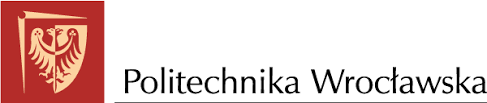 INDYWIDUALNE SPRAWOZDANIE Z PRAKTYKI ZAWODOWEJNA WYDZIALE INŻYNIERII ŚRODOWISKAImię i Nazwisko:	...........................................................................................................Numer albumu:	......................................Stopień studiów: ST-Ii / NZ-Ii*Rok i semestr studiów: rok 3 semestr 6Kierunek studiów: ISS / TOS*Specjalność: ZWS / GZN / ZOS*Opiekun Praktyki zawodowej z ramienia Wydziału Inżynierii Środowiska: dr inż. Stanisław Frąckowiakadres e-mail: stanislaw.frackowiak@pwr.edu.plDane ogólne:- czas trwania praktyki zawodowej: od ………….........………… do …………...…......….. tygodni ……;- nazwa Zakładu pracy: ..............................................................................…………………………………………- adres Zakładu pracy: Kod pocztowy ………………….; Poczta: ………………………………….……………………....…Miejscowość: ……………………………………….....……….. ul. ………………………………………………….. nr ………..……Sprawozdanie z praktyki zawodowej (treść sprawozdania) z każdego tygodnia:1 tydzień: …………………2 tydzień: …………………3 tydzień: …………………4 tydzień: ………………….............................................................Czytelny podpis studentaPotwierdzenie odbycia praktyki zawodowej przez Opiekuna wyznaczonego z ramienia Zakładu pracy (opisowe):........................................................................................................................................................................................................................................................................................................................................................................................................................................................................................................................................................................................................................................................................................................................................................................................................................................................................................................................................................................Proponowana ocena Opiekuna z ramienia Zakładu pracy:ocena: ……... słownie: …………………..…………………………. .Przy zaliczeniach kursów stosuje się następującą skalę ocen wynikającą z Regulaminu Studiów w PWr.: celujący	5,5bardzo dobry	5,0dobry plus	4,5dobry	4,0dostateczny plus	3,5dostateczny	3,0niedostateczny	2,0 – oznacza niezaliczenie.Pieczątka firmowa i podpis opiekuna z ramienia Zakładu pracy:.......................................................	..........................................................pieczątka	podpisDecyzja Pełnomocnika Dziekana ds. studenckich Praktyk zawodowych:Ocena: ………	Data: …………………………	..........................................................Pieczątka i podpis*niepotrzebne skreślić